Преподаватели информатикиЛетней школы ФИВТ МФТИ и ЦОО «100EGE.ru»ЗанегинАлександрГеннадьевичстудент факультета управления и прикладной математики МФТИ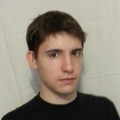 СемакаВадимЮрьевичстудент факультета радиотехники и кибернетики МФТИ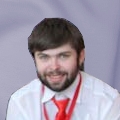 ХирьяноваАлександраИгоревнапреподаватель кафедры вычислительной математики МФТИ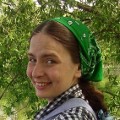 ХирьяновТимофейФедоровичпреподаватель кафедры информатики МФТИ, преподаватель ЦОО "100EGE.ru", учитель информатики и заместитель директора по информатизации в МОУ Лицей No.11 "Физтех", разработчик компании "Самсунг".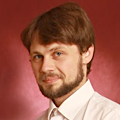 